WAYNE STATE UNIVERSITYProfessional RecordFaculty NAME:  DAPHNE W. NTIRI		DATE PREPARED:  03/10/96		DATE REVISED: 04/28/16OFFICE ADDRESS:      		 5057 Woodward Avenue, #11207.2		      Detroit, MI  48202	                   	 OFFICE PHONE:		HOME PHONE:   (313) 577-2321(mess)		(248) 641-5063	(313) 577-7683		email:  dntiri@wayne.edu or dntiri@comcast.netwww.clas.wayne.edu/faculty/ntiri ______________________________________________________________________________DEPARTMENT/COLLEGE: Department of African American Studies, College of Liberal Arts and Science (CLAS) since Winter 2008PRESENT RANK & DATE OF RANK:  	Professor, 04/2014WSU APPOINTMENT HISTORY
Year Appointed/Rank:  		Visiting Assistant Prof., 1987		Weekend College  		College of Lifelong Learning (CLL)			Assistant Professor, 1988		Interdisciplinary Studies Department 		CLL/CULMA/CLASYear Awarded Tenure:		1993Year Promoted to Associate Professor: 	1992CITIZEN OF:		United States of America______________________________________________________________________________EDUCATION:   Baccalaureate:           Fourah Bay College, University of Sierra Leone French & English, 	  1970.Graduate:              	  Michigan State University, E. Lansing, Linguistics & African 	    	  Studies, M.A, 1972	  Michigan State University, Reading Instruction, M.A, 1973Michigan State University, Adult/Continuing & Higher Educ., PhD, 1977.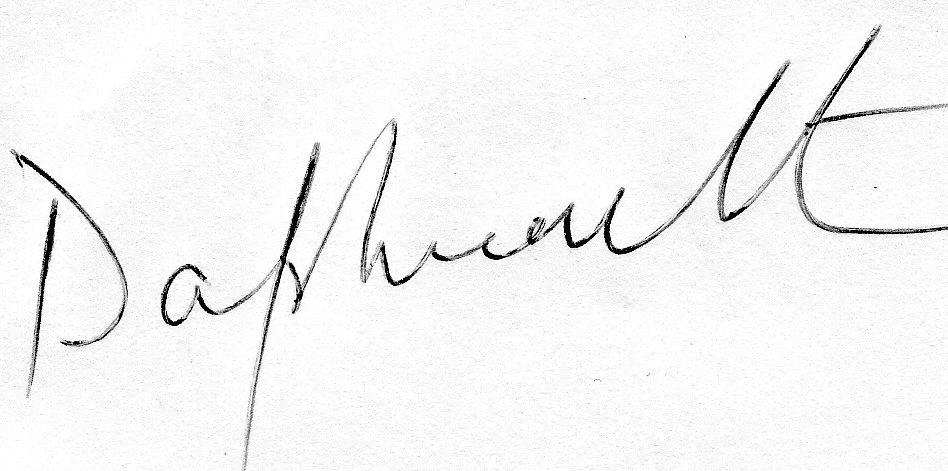    FACULTY APPOINTMENTS AT OTHER UNIVERSITIES   Invited Research Scholar, University of Uppsala, (Spring 2017)   Fulbright Scholar, University of Ouagadougou (Winter 2015)   IFESH Visiting Scholar, University of Djibouti (Winter 2007)    Research Associate, International Institute for Labor Studies/Int’l Labor Office, Geneva,   Switzerland, 9/1974- 6/1975   Teaching Assistant, African Studies Center, Michigan State University (Fall 1970-Win.1974)   Research Assistant, College of Education, Michigan State University (Fall 1972- Win. 1974)__________________________________________________________________________PROFESSIONAL SOCIETY MEMBERSHIP:Adult Education Research Consortium (AERC)African Studies AssociationAmerican Educational Research Association (AERA) Association of American Adult and Continuing Education (AAACE)     Michigan Association for Adult and Continuing Education (MAACE) Third World Conference Foundation____________________________________________________________________________HONORS/AWARDS:  2017		          Invited Research faculty, University of Uppsala, Sweden  2015 		          Pearls of Hope Foundation, Woman in Education Award    2015                        US Fulbright Scholarship, University of Ouagadougou, Burkina Faso   2014                        Arthur L. Johnson Individual Community Leadership Award   2006	Lifetime Achievement Award, Adult Education, State of Michigan,Department of Labor and Economic Growth (DLEG)  2006	Women of Wayne Award  2005	Faculty Fellow, Institute of Gerontology, WSU   2004	Nominee, Michigan Distinguished Woman in Higher	Education Leadership Award  2002/3	Chair, City of Detroit, Literacy Task Force   2001                         College of Lifelong Learning Teaching Award  2000                         President’s Award for Excellence in Teaching  1999	WSU Alumni Association, Faculty Service Award  1996		     Invited Delegate, 26th Annual Legislative Conference, 				     US House of Congress, Literacy Issue Forum   1995/6	WSU Career Development Chair Award  1992	Nominee, Board of Governor’s Faculty Recognition Award  1980	United Nations Official Observer, Int’l Women’s Year, 	Copenhagen  1978	Spirit of Detroit Award, Given by the Board of the American Black Artists  1975	United Nations Official Observer, Int’l Women’s Year, Mexico  1972-4		Doctoral Fellowship, Aquinas Fund, New York  1971-85		Daphne Williams Trophy-Excellence in French, Fourah Bay 		College, Freetown, Sierra Leone.  1969 & 70		Registrar’s Academic Excellence Awards, Fourah Bay 		        College, Freetown, Sierra Leone.______________________________________________________________________________  I. TEACHINGA.  Years at Wayne State:  29 yearsC.  Courses Taught at Wayne State in Last Five Years:Undergraduate Courses           AFS 5310           Literacy and urban society           AFS/WS 5100    Black Woman in America              AFS 3610           The Africans (online & face to face)Graduate Courses          AFS 5310                Literacy and urban society          AFS/WS 5100         Black Woman in America          AFS   7040              The Africans           ISP   7210                Gender Images in Cross Cultural Perspectives____________________________________________________________________________    D.  Essays/Theses/Dissertations Directed 	1. PhD Dissertation Committee Member  Freeman, Lanissa. Effective Language Arts Teachers of Urban African American  Middle School Students.  Wayne State U, College of Education, Curriculum and  Instruction, W’ 2011.        Winston, Deborah.  Curriculum issues from 4th grade.   Wayne State U, College of         Education, Curriculum and Instruction, W’ 2011.	    Ball, Bernice. Examining the impact of Michigan’s proposal 02-06 on undergraduate        admissions at Michigan public universities. University of Toledo, Curriculum and        Instruction, S’ 2013.    2.  Masters Students’ Thesis Advisor (Interdisciplinary Studies Department, CLAS)        (last five years)             Latitia McCree     Nonprofit Organization Sustainability, (Winter 2014).	         Hayward Moon   African American/African immigrant dichotomy (Spring 2011)	        Dorothy Dardy    Women as functionaries in the church (Spring 2009)           Cheryl Styczynski   Volunteerism and Service Learning among College Students             (Fall 2008)3. Honors College Thesis Advisor         Schtur, Jessica. School of Pharmacy. Another Chance for Detroiters to Succeed.          W’12  4. McNair Scholars – Faculty Mentor    Hayward Moon, Interdisciplinary Studies Dept CLAS, MA graduate 2011   Andre Gilford, Social Studies Secondary Education, College of Education5. University Undergraduate Research Award – Faculty advisor    Torrena Dye, Interdisciplinary Studies Dept CULMA 2005/2006 – Domestic abuse    E. Course of Curriculum Development Undergraduate/Graduate Courses AFS 5310		       Literacy and urban society ISP  7210                 Gender Images in Cross Cultural PerspectivesII.  RESEARCH  Research: Not funded2011 Spring – US Fulbright Scholar Fellowship, Institute for International Education, Department of Scholar and Professional Programs, Council for International Exchange of Scholars.2008 Fall - Submitted a Workforce proposal in collaboration with the City of Detroit, CARACO Pharmaceuticals and Women in Need of Guidance to the State of Michigan, Department of Labor and Economic Growth.  Goal:  To raise literacy levels of potential workers to qualify to enter CARACO manufacturing plant, Detroit.  State of Michigan.  $500,000. 2005  Co- P.I. with Feleta L. Wilson, P.I. and Lynda Baker, Co- P.I., Functional Health Literacy Specific to Childhood Immunizations among Low-Income Urban African American Mothers: A Pilot Intervention Study. WSU-Research Enhancement Program.  $200,000.2004 Co- P.I. with Feleta L. Wilson, P.I. and Lynda Baker, Co- P.I., October, Functional Health Literacy for Childhood Immunizations. National Institute of Health. $2,025,340.2004 Co-Principal Investigator with Feleta Wilson P.I & Lynda Baker, Co-P.I. Radiation and Shame among Patients with Low Literacy. National Institute of Health.  $1,300,000.2002  Co-Principal Investigator with Feleta Wilson, Pfizer Foundation, Teaching Elderly about Medication Literacy (TEAM LITERACY)	                        $200,0002002  Principal Investigator, Michigan Adult Literacy and Technology Program, Community Technology Center, US Dept. of Education 	                       $267,1751995-7 Principal Investigator, Community Literacy Program, Council for Excellence in Adult Learning, WSU. US Department of Education, Funds for the Improvement of Post Secondary Education (FIPSE)       	                      $471,2871995-7 Principal Investigator, Community Literacy Program, Council for Excellence in Adult Learning, WSU to Kellogg Foundation                 	                      $431,111Funded Research Principal Investigator (09/2016-06/2017). Digital advancement of adult learners through .
Dollar General. $4,900.Principal Investigator (05/2015-04/2016). Improving levels of basic skills of adult learners.
Junior League of Detroit. $2,500.Principal Investigator (09/2009-06/16), Workforce Investment Act (WIA) Improving Academic Excellence and Expanding Job Opportunities for Urban Populations. Workforce Development Agency, Michigan Department of Education.  $719,255.5P30AG01528 (J. Jackson PI - 09/01/07-09/01/12) National Institute on Aging (NIH)
Michigan Center for Urban African American Aging Research.(2004/5) Improving the health literacy of diabetic African Americans elderly with low literacy. Michigan Center for Urban African American Aging Research (MCUAAR).  $20,000Principal Investigator (09/2004 - 12/2004), Adult Education and Literacy.  Adult Education Office.  Michigan Department of Labor & Economic Growth.  $3,500Principal Investigator (09/1995 - 01/02), Michigan Covenant with Adult Basic Education:  Expanding Adult Education for Teachers and Prospective Adult Educators, Michigan  Department of Labor & Economic Growth.  $1,183,713.00   Co-Principal Investigator (1993 - 1996), Council for Excellence in Adult Education (CEAL) to promote professional Adult Education Research and Professional Priorities, Michigan State Department of Education.  $1,125,000.00Principal Investigator (1994 -1996), Participatory Literacy Education Project (PLEP), United Way of America/Knight Foundation WSU/Detroit Literacy Coalition to research and design theme-based literacy training for ABE instructors and tutors.  $112,000.00Principal Investigator (1997/8), Family and Intergenerational Literacy, Ameritech to Detroit Literacy Coalition to provide technology equipment and materials to increase internet access to Detroit disadvantaged communities via the Detroit Public Library.  $30,000.00Principal Investigator (1997/8), Family and Intergenerational Literacy, Brittan Communications Inc. (BCI) of Texas to Detroit Literacy Coalition to provide technology equipment and materials to increase internet access to Detroit disadvantaged communities via the Detroit Public Library.	                           $10,000.00Principal Investigator (1993/4), Student Training and Outreach Program (STOP ILLITERACY), United States Department of Education to train undergraduate students in literacy methodologies, $135,000 approved.            	                           $35,000.00Project Director (1993 - 5), Adult Literacy and Evaluation Research Team (ALERT), to construct an evaluation instrument for state-wide use, Detroit Literacy Coalition, Michigan State Department of Education.	                            $46,000.00	                            	                          			Project Director (1993-5), Adult Basic Education Program of Instruction to promote literacy instruction to community-based organizations, Literacy Volunteers of America and Dominican Literacy Center.  MI State Department of Education.                                  $58,520.00Principal Investigator (1993), Summer Academy for Adult Education Educators to provide a week long training program for 25 adult education teachers at Wayne State University.  State Literacy Resource Center, Central Michigan University.                              $10,000.00		Project Director (1993), Detroit Community Literacy Project:  Diffusion of Innovations, Black United Fund.                                                                                                    $6,000.00Project Director, (1993) Literacy Tutor Training Program, Oscar Mayer Foundation				                                  $5,000.00Principal Investigator (1990/91), Wayne State University, 17th Annual International Third World Conference program support, MOBIL Corporation. 	                                  $1,000.00Fellowships/Grants/Special Awards in Last Five Years2015  Principal Investigator.  National Book Award.   Proliteracy 			                                      $19692015  US Fulbright Scholar Fellowship, Institute for International Education, University of Ouagadougou, Burkina Faso 2015  Principal Investigator.  Anonymous donation to further adult literacy outreach at WSU		    			                 $10,000 (June, 2015)2014/15   Principal Investigator.  Anonymous donation to further adult literacy outreach at WSU		    			                 $10,000 (December, 2014)2013/14   Principal Investigator.  Anonymous donation to further adult literacy outreach at WSU, 				                 $75,000 (October, 2013)III. PUBLICATIONS Chapters publishedAuthored13.  2015 Literacy of immigrant African women within the context of Transformative Learning. In Literacy as a gendered discourse:  Engaging the voices of women in global societies, by Daphne W. Ntiri (Ed.). Charlotte, NC: Information Age Publishing.12.  2015 Introduction - Literacy as a gendered discourse:  Engaging the voices of women in global societies. In Literacy as a gendered discourse:  Engaging the voices of women in global societies, by Daphne W. Ntiri (Ed.). Charlotte, NC: Information Age Publishing.11.  2015 Preface - Literacy as a gendered discourse:  Engaging the voices of women in global societies. In Literacy as a gendered discourse:  Engaging the voices of women in global societies, by Daphne W. Ntiri (Ed.). Charlotte, NC: Information Age Publishing.10.  2008 Literacy and Democracy in Transitional States in Africa.  In Democracy and Culture: An African Perspective, by L. Moshi and A. Osman (Eds.). London:  Adonis & Abbey Publishers, 2008, pp. 51- 64. http://adonisandabbey.com/book_detail.php?bookid=103&fcmg=true9.  2007   Africana Womanism:  The coming of age.  In Contemporary Africana Theory, Thought and Action. C. Hudson-Weems (Ed.), Africa World Press, pp. 309-318.8.  2004   Epilogue:  Africana Womanist Literary Theory in Africana Womanist Literary Theory by C. Hudson-Weems, Washington DC:  Africa World Press, pp. 133-135.7.  1999 Cultivating Partnerships - Models of Alliances in Adult Education in Partnership Models in Adult Education.  Daphne W. Ntiri (Ed.) American Association for Adult and Continuing Education (AAACE), Washington D.C., pp. 7 -34.6.  1998   Problem of Access to Higher Education within the Context of Adult and Lifelong  Learning in the U.S.A" in Lifelong Learning and Institutions of Higher Education in the 21st Century. Werner Mauch and Renuka Narang (Eds.). Hamburg: UNESCO Institute for Education and University of Mumbai, pp. 104-111.  Available at:  http://unesdoc.unesco.org/images/0011/001138/113877eo.pdf5.  1998 The WAAD Conference and Beyond:  A Look at Africana Womanism. In Sisterhood, Feminism, and Power. Obioma Nnaemeka (Ed.) African World Press, Inc., pp. 461-465  4.  1993 An Introduction  in Africana Womanism:  Reclaiming Ourselves by C. Hudson Weems, Bedford, pp. 1-13.3.  1974 Survey of Literacy Programs in Case Studies in Non-Formal Education, Kleis, R. (Ed.), USAID/Michigan State University, (5), pp110-144.	2. Co-Authored2.  2009 with Furtado, A., Hulbert, L., Thompson Klein, J., Maruca, L., Maun, C., Schindler, R.  To Educate the People: The Department of Interdisciplinary Studies at Wayne State University. In The Politics of Interdisciplinary Studies:  Essays on Transformations in American Undergraduate Programs. Tanya Augsburg and Stuart Henry (Eds.) Jefferson: North Carolina, McFarland & Company, Inc. Publishers, pp. 66-84.1.   2004   with Schindler, R., Henry, S. Enhancing Adult Learning through Interdisciplinary Studies in Degrees of Change:  Developing and Delivering Adult Degree Programs. San Francisco:  Jossey-Bass, pp. 41-50.Editorships of Books/Proceedings2015 Literacy as gendered discourse:  Engaging the voices of women in global societies. Charlotte: NC: Information Age PublishingReviews available at: Teachers’ College Record (2015) by Cartun, A. at http://www.tcrecord.org/Content.asp?ContentID=18203Adult Education Quarterly (2015) by Ramdeholl, D. 65, 353-355.2009 Special Issue. Western Journal of Black Studies. Literacy as a social divide, (33) 4.1999   Partnership Models in Adult Education. American Association for Adult and Continuing Education, Washington D.C.Journal Series (1998 - 2001) now in ERIC. Models for Adult and Lifelong Learning2001	Vol. 3 - Adult Literacy and the Democratization process (ERIC # ED458412)1999	Vol. 2 - Pedagogy of Adult Learners: Methods & Strategies(ERIC ED # 458411)1998	Vol. 1 - Adult Education and Social Change (ERIC # ED458410)1996   Special Issue, Emerging Trends in Adult Education.  OPTIONS Journal, Michigan Association for Adult and Continuing Education.1995 Evaluation in Adult Literacy Research: Project ALERT-Phase II, Detroit Literacy Coalition, Wayne State University, 1995.1994 Evaluation in Adult Literacy Research: Project ALERT, Detroit Literacy Coalition, Wayne State University, 1994.1992 17th Annual Third World Conference, PROCEEDINGS, Third World Conference Foundation. 1984-85  ALPHA 2000 (the semi annual journal of UNESCO's Regional Program for the Eradication of Illiteracy in Africa, available in English, French and Portuguese & distributed to all UNESCO centers):  UNESCO: BREDA, Dakar, Senegal		1984, Vol. 1    Historical and Theoretical Bases of Literacy - 8p.		1985, Vol. 2    The Global View of Illiteracy - 12p.		1985, Vol. 3    Literacy and Gender Inequality - 16p.Journal Articles PublishedRefereed Journals29.  2016 Adult literacy and its discontents: rethinking social justice issues in adult education. In Dialogues in Social Justice: An Adult Education Journal, (1) 12-17. 28.  2014   Adult Literacy reform through a womanist lens:  Unpacking the radical pedagogy of Civil Rights Era educator:  Bernice V. Johnson.  Journal of Black Studies. 45(1), 159-166.27.  2013   When minority becomes majority: Exploring discursive and racialized shifts in the adult literacy conversation. Western Journal of Black Studies. 37(1), 159-166. 26.   2010   with Stewart, M. Recruitment challenges:  Lessons learned from elderly African American living with diabetes in an urban literacy program. Educational Gerontology, 36(2), 148-154.25.  2009   Framing the literacy issue: Correcting Educational Misrepresentation in U.S. society. Western Journal of Black Studies. 33(4), 231- 239.  24.  2009   Toward a functional and culturally salient definition of literacy. Adult Basic Education and Literacy Journal, 3(2), 97 -104. 23.   2009   With Stewart, M.  Transformative Learning Intervention: Effect on Functional Health Literacy and Diabetes Knowledge in Older African Americans. Journal of Geriatrics and Geriatric Education, 30(2),100-113.22.  2003   With Wilson, F. Changing the Health Care Delivery System to Meet the Needs of Patients with Low Literacy.  JOCEPS, Spring. pp. 10-15. 21.  2002   Illiteracy as a Social Divide.  Journal of Ethno Development, VI, Issues(1 & 2), 66-73.20.  2002   With Matute, M., Montilus, G.  La alfabetizacion: El gran saltocultural cubano. Santiago 92, 63-95.  19.  2001   Reassessing Africana Womanism: Continuity and Change.  Western Journal of Black Studies.  25(3), pp. 163-167.18.   2001   Access to Higher Education for Nontraditional Students and Minorities in aTechnology-based Society, Urban Education, 36(1), 129-144.17.   2001  With Matute, M, Montilus, G. La Campana de Alfabetizacion  cubana  como movimiento social. Santiago 88, 96-128.16.  2000 With Spencer-Walters, T. “Issues in African and African American Oral Literate Communications, Journal of African Studies, 17(1), 109-123.15.  2000  The Transition of Female Family Heads of Household from Welfare to Work:  Implications for Adult Education. Western Journal of Black Studies, 24(1), 34-41.14. 1999 Older College Students as Tutors for Adult Learners in an Urban Literacy Program. Journal of Adolescent and Adult Literacy, 43(1), 48-57.13. 1999 with Lester. L. Contextualizing Evaluation Models of Adult Literacy Programs for Michigan. Michigan Reading Journal, 31(4), 19-33.12.  1997 Strategies towards Integrative Policies for Reforms in Adult Literacy. In Issues in Adult Education.  Eric Bockstael (Ed.) International Institute for Policy, practice and research in the education of adults, VIII(15), 111-117.11.  1996   Expanding the Conceptual Base of Adult Education: New Insights and Challenges. Michigan Association for Adult and Continuing Education OPTIONS,  10(1), 7-16 Special Issue.	10.  1993 Setting New Trends for Long-Term Professional Development in Michigan:  Can Adult Education face the Political Challenges of Certification at Local Institutions? Adult  Learning, Sept/Oct. 1993, 7-8.9.  1993 Africa's Educational Dilemma:  Towards an Integrated Model of Roadblocks to Universal Literacy for Social Integration and Change. International Review of Education, 39(5), 357-372.8.  1993 Circumcision and Health among Rural Women of Southern Somalia as part of a Family  Life Survey. Health Care for Women International, 14(3), 215-226.7.   1992 The Impact of Rutile Mining on Education, Family Life, Subsistence, Land Ownership and Adult Female Roles among the Mendes of Southern Sierra Leone. International Journal of Sociology of the Family, 22(2), 83-95.6.  1991   Experimenting with Family Life Centers in Africa's Development :  A Case Study of Rural Women in Somalia, East Africa. International Journal of Sociology of the Family, 21(2), 73-88.5.  1990   Eliminating Illiteracy in Africa by the Year 2000:  The Regional Program. Third World in  Perspective:  An Interdisciplinary Journal, 1,  57-71.4.  1982   Training the Economically Disadvantaged via Computer-Assisted Instruction:  An  Experiment by Chrysler Learning, Inc. Journal of Educational Technology System, 10(4), 363-375.3.  1980   Training the Economically Disadvantaged: The Whys and Hows -- Lessons from Chrysler Learning, Inc. Journal of the American Society for Training and Development, 34(9), 97-103.2.  1979   African Student Wives-Their Participation in Education.  Lifelong Learning: The Adult Years, Education Association, December 1979, pp10-23.1.  1979   Continuing Education Efforts of African Married Women in Educational Activities in the United States. Journal of the National Association for Women Deans, Administrators and Counselors, 42(4), 16-21.Translations2016   Poda, M. What way out of the dilemma for Reuben Bourne in Nathaniel Hawthorne”s “Roger Malvin’s Burial”? (French to English).  Submitted to Nathaniel Hawthorne Review.2016    Ngue, M. Farewell to marriage: the shadow of reality and the reality of shadow. (French to English), 2014.  Maitland, FL: Xulon Press.Papers Published in Conference ProceedingsRefereed Papers7. 2011   Transformative learning and Adult literacy:  An autoethnographic perspective.   9th International Conference on Transformative Learning in time of crisis: Individual and collective challenges. Athens, Greece, May 28-30.6. 2009   Separate but Unequal:  Gender, literacy and the challenges of Africa’s colonial legacy. 4th International conference on Women in Africa and the African Diaspora. University of Indiana.  Reassessing Africana Womanism: Gender and Afrocentric Ideology in the academy” Abuja, Nigeria, August 1-10.5. 2010   Adult Education Research Conference (AERC). Transformative Learning Intervention Effect on Functional Health Literacy and Diabetes Knowledge in Older African Americans. June2 - 5. California State University, Sacramento.   4. 2009 Adult Education Research Conference (AERC). Framing the Literacy Discourse: Pride and prejudice in US education. May 27-30. National-Louis University, Chicago.3.  1997   The Mumbai Statement on Lifelong learning, Active Citizenship and the Reform of Higher Education. UNESCO: Hamburg and  dvv international (Germany)http://www.iiz-dvv.de/index.php?article_id=652&clang=12.  1988  Income Generation and African Rural Women:  Choice or Mere Neglect, 1986-7. Training for Agriculture and Rural Development, Rome:  FAO/UNESCO/ILO, p. 143-154.1.  1987   Female Education in Somalia:  A Survey to Assess the Situation and Needs of Women. Notes, Comments...No. 179, UNESCO-UNICEF-WFP ED.87/WS/35.  Cooperative Programme, Paris, November, 15 pp.http://unesdoc.unesco.org/images/0007/000761/076114eo.pdf 	  1.  1975   Development for Whom:  The Situation of the Rural Woman in West Africa. 	  	    International Women's Year Magazine, UNESCO, Paris.Non refereed Papers	H.  Book Reviews PublishedAcademic Journals:2016	    Madsen, S., Ngunjiri, F., Longman, K., Cherrey, C. (Eds.) (2015) Women and leader-	    ship around the world.  Charlotte, NC: Information Age Publishing.  Teachers College                    Record.   Retrieved at: http://www.tcrecord.org/Content.asp?ContentID=216932016         Eaton, P.  (2014). Sustaining literacy in Africa: Developing a literate environment 	     UNESCO: Paris.  Adult Education Quarterly, 66(1), 96-97.2015         Glewwe, P. (Ed.). (2014). Education policy in developing countries. University of 	     Chicago Press.  Teachers College Record. Date Published: October 23, 2015 	      http://www.tcrecord.org ID Number: 18196,2015         Mejiuni, O. (2012).  Women and power:  Education, religion and identity. 	      University Press, Ibadan.  Adult Education Quarterly, 65(2),174-175.2013	      Miller, M.V. & King, K. P. (Eds.), (2011). Our stories, ourselves: the 	      emBODYment of women’s learning in literacy. Charlotte, NC: Information 	           Age Publishing. Adult Education Quarterly, 63(4), 392-393.2013             St. Clair, Ralf. (2010). Why literacy matters: Understanding the effects of                   literacy education for adults. Leicester: United Kingdom, National Institute                   for Adult Continuing Education in Adult Education Quarterly, 63(1),97-100.2013              Carol E. Kasworm, Amy D. Rose, and Jovita M. Ross-Gordon (2010). The          Handbook of Adult and Continuing Education. Los Angeles: SAGE. In         OPTIONS  Journal, 13(1), 79-81.2012	Johnson-Bailey, J. Sheared et al. (2010). Handbook of Black Adult                       Education. Jossey-Bass Publishers. In Journal of Research and Practice in 		Adult Literacy, Secondary, and Basic Education, 1(1), 56-58.2011	Merseth, K. et al. (2009). Inside urban charter schools:  Promising practices and strategies in five high-performing schools. Harvard University Press, Cambridge: MA.  In Western Journal of Black Studies, 35(1),74-76.1992  	Turshen, M. (ed.) Women and Health in Africa, Africa World Press, African Studies Review, 35(3), 152-153.1990  	Cheshire, J et alia. Dialect and Education, in Journal of Reading, Vol. 34, no. 1, Sept.1989  	Kowalski, T. The Organization and Planning of Adult Education, in OPTIONS, Vol. 4, No. 2.K.  Instructional Materials Formally Published3. Other Published Materials  - Educational Videotapes 1997  Secured grant from Knight Foundation facilitated by United Way of America to initiate and effect the production of 2   (1) hour training tapes for adult educators and literacy tutors.  Tapes produced by WTVS Channel 56 with participation of adult education graduate students/Detroit Public School teachers of Wayne State University, Interdisciplinary Studies Department, Council for Excellence in Adult Learning.  Participatory Literacy Instruction Training   Multiple Intelligences	L.  Papers Presented Invited and/or Refereed Internationally or Nationally 2017  with Cheryl Waites. African Americans Living and Aging with More Gusto: An Intervention Program. 21st IAGG World Congress of Gerontology and Geriatrics. San Francisco, July 2??, 20172016  Women in Leadership: Empowering women and girls in Africa: Discussions from a global perspective. City College of New York/City University of New York, July 09, 2016. 2016  Drawing tomorrow’s blueprint form today’s inkwell:  Adult educators making their mark on the world. 57th Adult Education Research Conference. Charlotte, NC, June 2 – 5.2011   Transformative learning and Adult literacy:  An autoethnographic perspective. 9th International Conference on Transformative Learning in time of crisis: Individual and collective challenges. Athens, Greece, May 28-30.2009  4th International conference on Women in Africa and the African Diaspora.  Separate but Unequal:  Gender, literacy and the challenges of Africa’s colonial legacy. University of Indiana.  Reassessing Africana Womanism: Gender and Afrocentric Ideology in the academy” Abuja, Nigeria, August 1-10.2007   Assessing basic skills among women of Djibouti: a preliminary study. The Center for Ministry of Education.  Djibouti, Djibouti, March 14.2007  Sortir de l’illettrisme: Un transfert d’expérience des USA parmi les femmes djiboutiennes. Ministry for the Promotion of Women, Family and Social Affairs, Djibouti, Republic of Djibouti, March 4.2002  Trends in Adult Literacy in the United States,  International Conference on Adult Basic and  Literacy Education In the Southern Africa  Development Communities (SADC) Region, U of Natal, Pietermaritzburg, South Africa, Dec. 3 – 6. 2002    University of Croatia, Adult Literacy and Educational Attainment in the US, Dubrovnik, May 5-11.2002   New Alliances in Adult Education, XI Linguistic and Literary International Conference, University of Oriente, Santiago de Cuba, February 5-10.1998   Problem of Access to Higher Education within the Context of the Demand for Technological Knowledge, University of Zimbabwe, Harare, Zimbabwe,  July 27 - August 1, 1998.1998   Adult Education and its Implications for Workforce Communities.  University of Cape town, Cape town, South Africa, 05/08.1998   Invited Official Delegate, Problem of Access to Higher Education in the US. Paper presented at UNESCO Preparatory Meeting for 1998 Paris World Congress On Higher Education, University of Mumbai (Bombay) in collaboration with UNESCO, Mumbai, India,  April 19-25, 1998. 1997 Invited Official Delegate, United Nations Conference (UNESCO), CONFITEA V - Adult Education & Development, “Strategies towards Integrative Policies for Reforms in Adult Literacy”, Hamburg, Germany, July 14-18.1993 Global Realities in the Education of Adults in Africa.  The17th Annual and 1st International Conference on Global Realities & Social Transformation, Accra, Ghana, 7/24 –8/ 1.1992 Invited Keynote Speaker/Moderator, Gender and Literacy in Institution-Building:  Lessons from Somalia.  Women Across Activism and the Academy, University of Nsukka, Nsukka, Nigeria, July.1992  Invited Speaker, Self-directed learning and self-taught educational practices:  The case of the WSU Interdisciplinary Studies Program. International Symposium on China's Self-Taught Higher Education Examination. University of Nanjing, Nanjing, China, October.1991 & 1992 Invited Keynote Speaker, Workplace Literacy in the US with special emphasis on Gender, 23rd Meeting in Finland, Helsinki, Finland, April and May.1989   Presenter, Regional Program for the Eradication of Illiteracy in Africa by the Year 2000, Presented at the Association for the Advancement of Policy and Research in Third World Countries, Puerto Rico, November 15-18.Invited and/or Refereed Locally/Regionally 2016 Challenges to female leadership and power.  Inaugural symposium on Woman in leadership: Empowering girls through education and training: Discussions from a global perspective. AWOGA NY/NJ chapter, City College of New York, New York, July 9..2014 Adult Literacy reform through a womanist lens:  Unpacking the radical pedagogy of Civil Rights Era educator:  Bernice V. Johnson.  Wayne State University, Humanities Center, April 17.2011 The radical pedagogy of Bernice Robinson:  A civil rights-era womanist approach to adult literacy reform, 60th Annual American Association for Adult and Continuing Education Conference. Indianapolis, Indiana, October 30 - November 4.2010   Transformative learning and Adult literacy:  An autoethnographic perspective.  59h  Annual American Association for Adult and Continuing Education Conference. Clearwater, Florida, November 2-4.2010   Adult Education Research Conference (AERC). Transformative Learning Intervention: Effect on Functional Health Literacy and Diabetes Knowledge in Older African Americans.June2 - 5. California State University, Sacramento.   2009   Adult Education Research Conference (AERC). Framing the Literacy Discourse:  Pride and prejudice in US education. May 27-30. National-Louis University, Chicago.2009   Michigan Association for Adult and Continuing Education (MAACE).  Persistent Inequalities: Adult Literacy Policy and US Society. March 20, Lansing.2008   Literacy as a Social Divide:  African Americans at the Crossroads. WSU Humanities Center, Fall.2008   Wayne African Student Society (WASS), Would the election of Barack Obama change Africans' perception of America? Wayne State University, Student Center, November 28.2008   Health Literacy and Diabetes Knowledge among elderly African Americans.  Institute of Gerontology, River Towers Senior Living, Detroit, November  21.2008   Literacy as A Social Divide:  African Americans at the Crossroads.  WSU Humanities Center, September 10.2006   Literacy – A need for a review of the rudiments of public education in the US.           Michigan Association for Adult and Continuing Education, Mt. Pleasant, Nov. 1-2.2006   Literacy and State Intervention:  Managing Resources in Community Programs, Michigan Department for Labor and Economic Growth, Kalamazoo, March 04-05. 2006 Pilot Study: Exploration of Literacy-Based Diabetes Intervention on Functional Health Literacy and Diabetes Knowledge in Older African Americans. American   Association for Adult and Continuing Education. Pittsburgh, March 16-17. 2006 Literacy and Democracy in Transitional States in Africa.  Culture and Democracy: The African Perspective.  University of Georgia, African Studies Institute, February. 2005 Africana Womanist theory in today’s academy.  Northern Illinois University, Dept. of Africana Studies, Dekalb, Il. April 10-11.2006 How to Cope with Challenges in Basic Education in Africa’s poorest nations.  Keynote address, Africa Week, California State University, October 19, 2006.2004 Improving the health literacy of diabetic African American elderly with low  		 literacy.  2nd Michigan Center for Urban African American Aging Research Mini-Conf., University of Michigan, Ann Arbor, November 12, 2004.2004 Invited Keynote Speaker, One Nation:  Two Societies: Bridging the Literacy Divide? Michigan Association for Adult and Continuing Education, 50th Annual Conference, March 18-19.2003 Literacy and Health among Rural Women of Southern Somalia, Michigan StateUniversity, School of Human Medicine, March 27.	2002 Interconnecting Adult Literacy with the AIDS Crisis in Africa, California State University, Pan-African Studies Department, October 28.2002   Adult Literacy and the AIDS Crisis in Africa", University of Missouri-Columbia,                   Black Studies Department, October 9.2002   Issues in Urban Adult Literacy, African Heritage Studies Association, on the theme, “The African Educational Agenda for the 21stCentury:  Where are we headed?” Detroit, April 11-14.2001   Adult Literacy Models: The Case of Wayne State U, Third World Conference Foundation, March 12-24.1999 Globalization and Literacy:  Factors to stem the depopulation process in African countries, Keynote address, Third World Conference Foundation, March 11.1998   Adult Learning Pedagogical Pathways:  Lessons from Wayne State, Gateways Conference, Section Chair, Milwaukee, WI. May 29-30.1998   Adult Education and Interdisciplinarity, Adult Learning and Technology, Michigan State University, July 27-31.1997   Educating the Adult Learner:  Models of Adult Collaboration and Reasoning, Commission on Adult Basic Education, (COABE), Detroit, May 28-31.                    1996   Invited Delegate, Literacy Issue Forum - Project Youth Literacy:  Lessons for Life, Testimony presented 26th Congressional Black Caucus Annual Legislative Conference, US House of Congress, Washington D.C, September 12.1996   Setting the Stage for Challenges in Adult Education, Michigan Association for Adult and Continuing Education, (MAACE), Ypsilanti, March.1995   Participatory Literacy Education Program, United Way of America, Alexandria,  VA, November11 -12.1995   Adult Education in Institutions of Higher Learning, Panel Chair and presenter “Assessing Structural Knowledge in Adult Learning", Michigan Association for Adult and Continuing Education (MAACE), Ypsilanti, March 22-23.1994   Michigan State Literacy Conference-- Daphne W. Ntiri, Assessing the Predictive Validity of Structural   Representations of Knowledge in Adult Learning, 1994    Daphne W. Ntiri, Gregory Robinson and Gladys Coleman, Evaluation in Adult Literacy Research - Project ALERT, September 22-23.1993   Developing a User-Friendly Evaluation Model for Community-Based Literacy Programs, Michigan State Literacy Conference, September 21-22.1993   A Proposed Conceptual Model for Theme-based Literacy Instruction, Third World Conference, Chicago, Illinois, April 4-6.1992   Perceived Attributes of an Urban Illiterate:  Let’s Uphold the vows of a Literate Society. Third World Conference, Kingston, Jamaica, April 3-6.1992   A Proposed Conceptual Model for Theme-based Literacy Instruction, 24th Meeting in   Finland Papers, Keynote Speaker, Helsinki, Finland.    1991   Gender Attitudes and the Adult Learning Process at University Studies/Weekend College Program, Wayne State University, Study of Adult Learning (PSAL) Proceedings, Illinois State University, Normal-Bloomington, Ill. 1991   Workplace Literacy in the US", 23rd Meeting in Finland Papers, Keynote Speaker           Helsinki, Finland.1990   Empowering Women via Family Life Centers in Somalia, East Africa," 33rd 	  Annual Meeting, African Studies Association, Baltimore, Maryland.  1989   Association for the Advancement of Policy and Research in the THIRD WORLD  PROCEEDINGS, Puerto Rico, November.1989   Regional Program for the Eradication of Illiteracy in Africa by the Year 2000.   1989   Third World Strategies and the Adult Learner,15th Annual Third World Conference PROCEEDINGS, Chicago, Ill., April.	N.  Other Scholarly Work	1.  Research in progress and under reviewAdult Literacy and Transformative Learning:  The journey of an African female immigrant via autoethnography. Journal of Transformative Education. (2nd review revisions submitted).Beyond a paradox:  Adult literacy challenges in black and white. Journal of Research and Practice for Adult Literacy, Secondary, and Basic Education. (2nd review revisions submitted).Adult literacy participation: Lessons from a Midwest urban research university outreach program. J of Adolescent and Adult Literacy Journal (submitted).	1a. Non-refereed publication 2014    Adult literacy participation: Lessons from a Midwest urban research university outreach program. Detroit, MI:  Office of Adult Literacy and Learning, Department of African Studies, Wayne State University2.  Editorship of Community/Academic/Literary Works 1994 Blossoming Trends:  Selected works of African American writers under auspices of  the United Black Artists. Detroit, Michigan.1990 Roots and Blossoms:  African American Plays for Today, under auspices of the United Black Artists. Detroit, Michigan.1990  Consonance and Continuity in Poetry:  Detroit Black Writers, under auspices of the.United Black Artists. Detroit, Michigan.1983 One is not a Woman, One Becomes: The African Woman in a Transitional Society.         Bedford.International Consultancies 1998   University of Mumbai & University of Barathiar, in collaboration with UNESCO, CollegeFebruary - March. 1987   UNESCO, Agricultural Education and Education in Rural Areas Section, Contract Ref.  ED/PLA/RD/88/AOG/et - Preparation of article on "Income Generation and African Rural Women".  June.  1987   UNESCO, Unit for co-operation with UNICEF and WFP, Contract Ref.  ED/EFD/UNF/87/B/83  - "Prepare for the 'Notes, Comments...' series of the UNESCO/UNICEF Co-operative Programme, a paper of 20 standard pages on "Family Life Practices in Somalia", January.1986   UNESCO, Section of Equality of Educational Opportunity for Girls and Women, Contract Ref.  ED/SPO/60/86/196 - "Training of Teachers for Family Life Education and in Development of Relevant Reading and Writing Curriculum and Learning Materials". June to December; Grade P-5 (highest UN professional level before directorship ie. D1 & D2);  Duration 6 months;  Duty Station - Kismayo, Somalia.1984-85   UNESCO, Regional Office for Education in Africa (BREDA), Contract Ref.  AF/RP/SEN/ED/031 Code:  11-02132-DAK - Head, Technical Secretariat, Regional Program for Eradication of Illiteracy in Africa, March 15, 1984 - September 1985; Grade P-5 (highest professional level before directorship level); Duration 18 months; Duty Station - Dakar, Senegal.	 4. Campus Initiatives2002  & 2003   Speaker, Commission on the Status of Women, Brown Bag Lecture “How to Get Published”. Wayne State University, March 6, 2002 and February 5, 2003.1999   Coordinator - Presentation of Public Speaker Cornel West on “Restoring Hope:  Promoting Adult Education & Adult Literacy” for the metropolitan community, Sept. 24.1993 - 95   Coordinator, Distinguished Adult Education Lecture Series (Adult Education scholars  - Bhola, Cunningham, Ekulona, Klein, Mezirow) for graduate students including Detroit Public School teachers, Community College instructors.	5. Community arts supportMarcus Belgrave, Detroit Jazz Laureate - Secured over $334,000 (1981– 2010) to advance the career of Marcus Belgrave through successful applications to several arts agencies and corporations:  National Endowment for the Arts, Michigan Council for the Arts, Arts Midwest, Michigan Foundation for the Arts, Detroit Council for the Arts.  Recent application success: the Kresge Foundation (2010, recipient of Eminent Artist Award of $50,000),  American Black Artists/United Black Artists, USA, Inc., Detroit, Michigan (1981 – 2006) – Promoted professional and emerging artists: jazz, poetry, fiction, sculpture, painting through preparation and procurement of corporate and public grants  and execution of projects ($620,000).ServiceAdministrative Appointments at Wayne State in Last Five Years2009 - present Director, WSU Another Chance program, Africana Studies Department.CLAS, Number of staff supervised:  9 2004 – 9 Chair, Nonprofit Sector Studies, Interdisciplinary Studies Department, CLL/CULMA.   Number of faculty supervised:  71996-2005   Director, Office of Adult and Lifelong Learning Research (ALLR), Interdisciplinary Studies Department, CLL.   Number of staff supervised: 6 1993-95   Director, Council for Excellence in Adult Learning (CEAL), Interdisciplinary Studies Department, CLL.  Number of staff supervised:  8C. Committee Assignments in Last Five Years1. University Committee Chaired2005  Chair, IS Chair Review 2003  Co-Chair, Africana Studies Departmental Review2003  Chair, University Research Grant Program Evaluation Committee/Social and Behavioral Sciences and Law Committee2.     University Committee Membership2017  Panel member, Review Advisory Panel, Department of Art and Art History2016/2013  President ‘s Award for Excellence in Teaching2015-17  Merit Salary Evaluation Committee2013/2004/2003/2002  Career Development Chair Award, Margaret Winters, Chair1993-2007  Minority Faculty Research Awards Committee, Phyllis Vroom, Chair   2004  University Research Grant Program Evaluation Committee/Social and 	Behavioral Sciences and Law Committee, C. Romm, Chair2001  Global Forum Proposal Review Committee, Jack Kay, Chair2001  ISP/CULMA Transition Committee, S. Elliott & R. Boyle , Chairs1999-2001  Vice-Presidents for Research, George Dambach, Chair	1999  University Sabbatical Leaves Committee, Li Way Lee, Chair1996-8  WSU Humanities Advisory Board, Walter Edwards, Chair1996  University Sabbatical Leaves Committee, Richard Thorderson, Chair1996  University Multidisciplinary Research Committee, J. Dwyer, Chair1995  University Graduate Research Assistant Review Panel1994  Faculty Research Awards Committee1994  University Tenure & Promotion Comm, Marilyn Williamson, ChairCollege/Department Committee Chaired2010 Africana Studies, Chair Review1999/2003.  Chair, Social Science Division and Academic CommitteeCollege/Department Committee Membership2008-16  Africana Studies Promotion and Tenure2003-4  CULMA Promotion and Tenure2001-7  IS Tenure and Promotion 		2001/2007  Faculty Coordinators’ Council1999/2007  Faculty Work Load Committee2001/2  Teaching Awards 2001/2  Miscellaneous Awards1997/8  CLL Associate Dean and ISP Director, Search Committee1997  Co-Chair, ISP Faculty Search Committee1996-9  ISP Tenure and Promotion Committee1993-5  CLL Alumni Awards Committee, ISP1993/4  New Masters Program Comm, Interdisciplinary Studies Program1993/4  ISP Faculty Search Committee, ISPAcademic Standing Committee, I1991/2  Steering Committee, Interdisciplinary Studies Program1991  Ford Foundation Diversity Project at Wayne State University, Officeof the Provost, July.1989/1990 Committee Member, Center for Continuing Engineering Education, CLL1989-1991 Name Change Committee, College of Lifelong Learning, Wayne State U1988 -1993Third World Conference Program Committee, Chair/Co-Chair Chicago, Illinois.    D. Positions Held in Professional Associations in Last Five Years1. Chair, Women’s Research SIG, American Association for Adult and Continuing Education (AAACE) 2014 - presentTestimony before Public Bodies1996   Invited Delegate, 26th Annual Legislative Conference, US House of Congress, Literacy Issue Forum Consulting to Public Agencies, Foundations, Professional Associationsa.  Detroit Institute of the Arts, « Through African Eyes » exhibition, 2009.Community engagement 1993 – present  Detroit Literacy Coalition - Consultation and expertise to literacy organizations and agencies in Michigan on literacy theories, program research and methodologies.  Currently work to lower low literacy rates in Detroit in collaboration with other agencies in the community such as the Detroit Public Library, the Dominican Sisters, faith-based organizations, WTVS Channel 56, residential treatment programs.  Collaboration with Detroit Free Press/Reading Works and WSU Honors College.E. Journal/Editorial Activity 2.  Editorial Board Memberships Consulting Editor and Reviewer, Feminist StudiesConsulting Editor and Reviewer, Adult Education QuarterlyConsulting Editor and Reviewer, OPTIONS Journal Reviewer, Journal of the Botswana Educational Research AssociationReviewer, Journal of Gerontology and Geriatrics Education Reviewer, Western Journal of Black StudiesReviewer, Journal of Black StudiesReviewer, Adult Learning Journal3.Other Professionally Related Service    i. Manuscript Review9/10/2016	 Journal of Black Studies. The Relationship Between the 'Invisibility' of African   American Women in the American Civil Rights Movement of the 1950s and 1960s and Their Portrayal in Modern Film.09/10/2016 	Dialogues in Social Justice. Integrating Aesthetics: Transforming Continuing 		education through Africentric practice.08/20/2016  	Journal of Negro Education.  “To be honest”: Black girls in the places that we call schools.08/05/2016	Adult Education Quarterly. Functional adult literacy: An alternative gateway to 		grassroots women’s improved income generation in Lango sub region, Northern 		Uganda.06/29/2016	Adult Learning. Engendering hope: Women’s (dis)engagement in change in 		Afghanistan.11/4/2015	Adult Education Quarterly. Transformative learning in post-conflict South Africa: Disruption, dilemma and direction.11/10/2014	Journal of Black Studies. Book Review:  The March on Washington: Jobs, freedom and the forgotten history of the Civil Rights by William P. Jones.05/08/2014	Adult Education Quarterly.  Womanist identity development.7/17/2013	Adult Education Quarterly.  Labeling female genitalia in Southern African contexts: Queering practices and the politics of reclamation.1/17/2013	Adult Education Quarterly. Stories of an expression of agency: The experiences of Braille literacy practitioners in the Khan Ri Gude South African mass literacy campaign.10/30/2011	Adult Education Quarterly. A constructive-developmental perspective on the Transformational learning of adults marginalized by race, class and gender. ii.  Evaluator/Assessor of Promotion portfolio to Full Professor9/2017		Review of portfolio of Zifikile Makwavarara, Professor, Department of African   languages and literature and literature, University of Zimbabwe.9/2014	Review of portfolio of Itai Muhwati, Professor, Department of African languages and literature, University of Zimbabwe.iii. Chair, International Delegations7/97     WSU/US delegation to UNESCO-CONFITEA V conference in Hamburg, Germany.6/92; 6/93; 6/94   WSU/US delegation to Kirkonummi, Finland as guests of the Finnish government at the Annual Meeting In Finland Seminar.10/92 WSU/US Delegation to Nanjing, China to attend International Symposium on China's Self-Taught Higher Education Examination.iv.  Graduate student scholarships for WSU studentsRecommended and secured competitive statewide graduate scholarships for the following graduate students from the Interdisciplinary Studies Department through Michigan Association for Adult and Continuing Education (MAACE).      Angelina Bertinelli (Interdisciplinary Studies/Social Work)   Kay Flavin (Interdisciplinary Studies/Institute of Gerontology)   Norine Zimmer (Interdisciplinary Studies/ Institute of Gerontology)   Lindiwe Lester (Interdisciplinary Studies/Instructional Technology)   Ramona Dunbar (Interdisciplinary Studies/Anthropology)    Deborah Stewart (Interdisciplinary Studies/Instructional Technology)   Eugene Williams (Interdisciplinary Studies/Urban Planning)		      v.   Membership – Local boards 7/2008 to now	  Detroit Music Co-op with Marcus Belgrave, Board Chair3/2010  		  Board Member, Highland Park, Renaissance Arts6/2010		  Board Member, Heidelberg Project, Tyree Guyton7/2008 		  Northeast Guidance CenterMediaOn-Line2016    Interview on the 2015 Fulbright Scholar experience at the University of Ouagadougou,	        Burkina Faso, 12/04/20152013     Literacy on the Brenda Perryman’s show, TV33, WHPR Comcast 28, 12/0409/06.2005     Molding Minds:  Professor uses Arts to promote Health Care. Life @ Wayne, February 10, 3(3). http://www.life.wayne.edu/article.php?id=1305 2005  “Educators, employees work to end illiteracy, raise awareness”. Life @ Wayne. Feb. 24, 2005 to March 19.http://www.life.wayne.edu/article.php?id=1305 b) TV Appearances2013           Literacy on the Brenda Perryman’s show, TV33, WHPR Comcast 28, September 06.2007    	Cable TV, Channel 50. The Demise of the Interdisciplinary Studies Department, 		May 05.2002	Detroit Public Library. Adult literacy in Michigan with Gubernatorial candidates Jennifer Granholm (D) and Dick Posthumous (R), April 9.2002	Detroit Public Library. Adult literacy in Michigan with Mary Waters, MI House of Representative on Adult Literacy, March 6.1994   	Channel 62, Interview on my book, One is not a Woman, One Becomes:  The African Woman in a Transitional Society with Jean Star Gater for Black History Month, January 26.1991  	 Detroit Black Journal, Channel 56, April 4, interview with Carlotta Mendoza on Third World Conference April 4-6, Westin Hotel, April 4.1991   	Project Bait - Interview on Channel 50 by David Rambeau with Prof. Louise Jefferson (WSU) and myself as panelists on the upcoming 17th Annual Third World Conference, Saturday, March 30.c)  Radio Interviews2013	 WDET. Craig Fahle, Literacy and voting (invited and represented by Alesia Wms.2009 		Radio KABF FM 88.3, Little Rock, Arkansas.  Literary Nation Talk with Patrick Oliver.2007	  WDET, Detroit Today on International Literacy Day.  Interview by Glen Kleinfelter.2002              UPN 50, Fox 2 News Daphne Ntiri, Chair, Detroit Literacy Task Force.1991              WDET, Public Broadcasting Service, FM 101.9 - Interview with Chuck Wilbur                   at 8:40am, April 4, on The 17th Annual Third World Conference, Westin Hotel,                   Detroit.1991               WWJ  News Radio 95, 9:00am News,  April 4, 17th Annual Third World Conf.                       Westin Hotel, Detroit.  Interviewed by Florence Walton.d)   Newsprint2007       Film Premiere Marks International Literacy Day. August 22, 2007.  Southfield Eccentric. http://www.hometownlife.com:80/apps/pbcs.dll/article?AID=/20070826/LIFE/708260386/1113 2006    Pushing the Literacy Bar in Metro Detroit. August 13, 2006.  The Eccentric 	   Newspapers, Southfield.2002   Illiteracy in Detroit:  the Silent Crisis.  The Michigan Front Page, Sept. 13, 2002.2004   Detroit's Illiteracy among world's worst.  Detroit News,  Friday May 24, 2002, p.11a2002   Special Effort can change the lives of those who can't. Detroit Free Press, Monday           March 4, 20022002   Wayne State Professor fights illiteracy. Detroit News, Friday, February 1, 2002.1991   Conference Studies Pain of Lopsided World.  Michigan Citizen, April 28-May 4, 1991,         p.2.Two Summits and One Inescapable Verdict:  Cooperation is Crucial.  Michigan Chronicle,   April 11.Third World says it won't be ignored. Michigan Chronicle, April 10.Adamany calls for more Cultural Interaction. The South End, April 5, Vol. 27, No. 153, p.1WSU to Sponsor Third World Conference. The South End, April 3, p. 5.Third World Conference explores Global Societal Interdependence. Inside Wayne State, March 21, p. 6.University to co-sponsor Third World Conference. Inside Wayne State, March 14, p.2Wayne State plays large Role in Annual Third World Conference. The South End, March 4, Vol. 27, No. 135 p.11990   Honorable Mention on the 1990 Minority Research Award, Detroit Free Press,            Thursday, January 4.1989   Course highlights Women of the Third World. The South End, July 27.